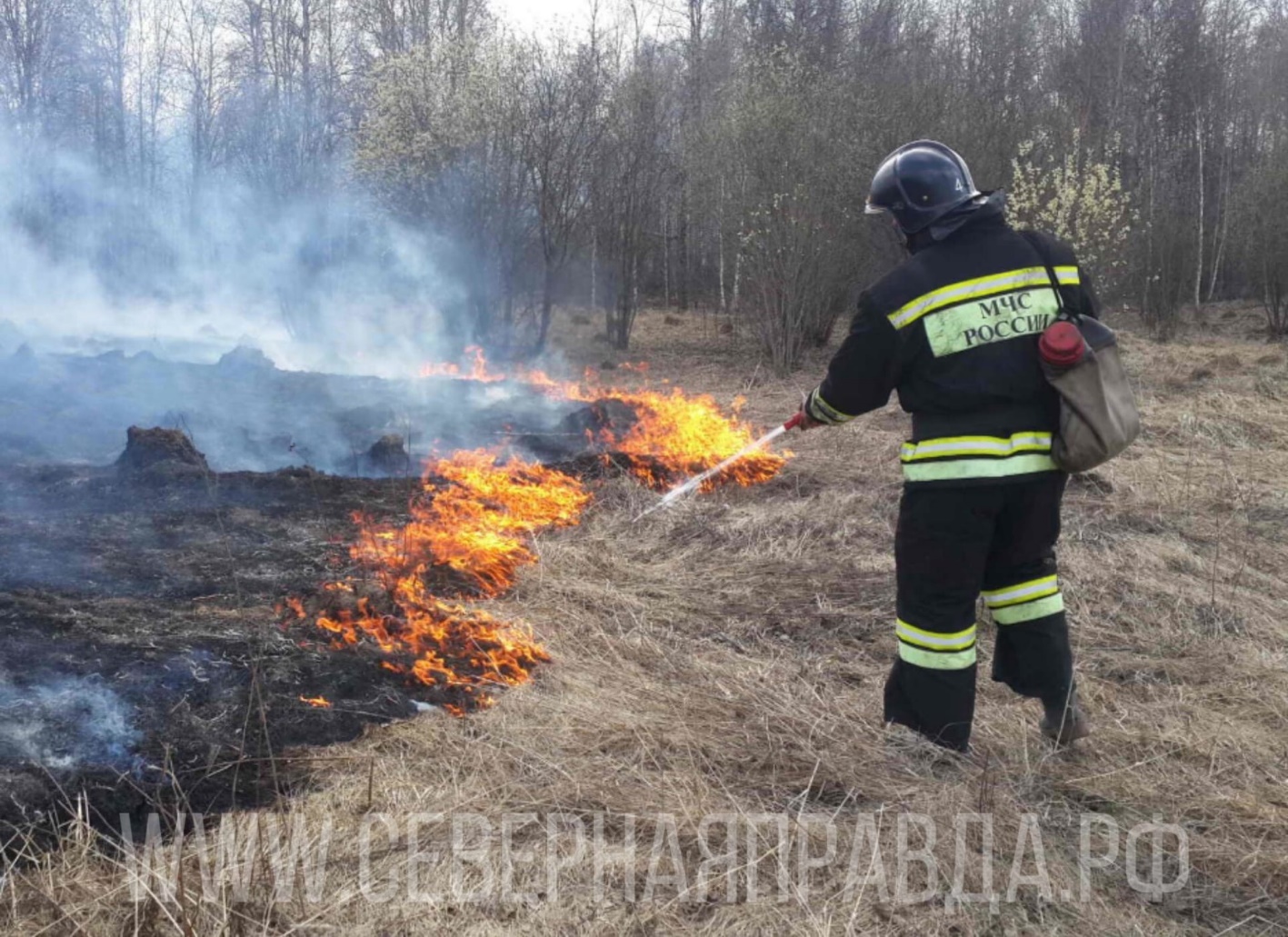 ПАЛ ТРАВЫ ЗАПРЕЩЕН!